Technology for Math Practice HandoutTechnology for Math Practice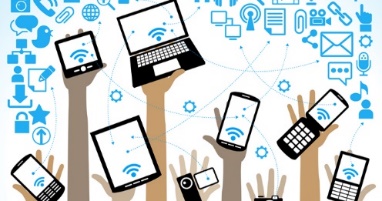 https://www.splashmath.com/Splash Math is a complete K-5 math learning program that is built, aligned, and personalized to your child’s specific needs. 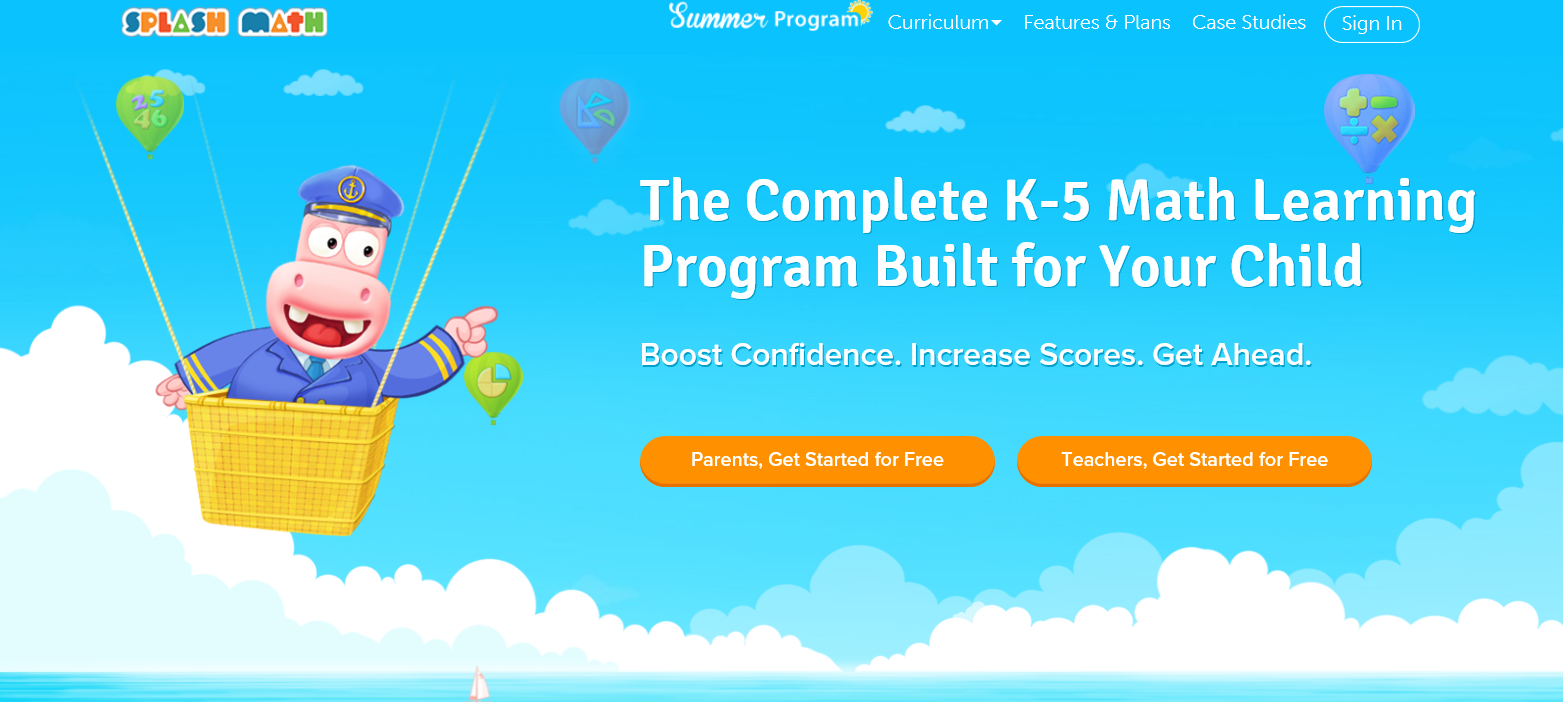 http://www.abcya.com/first_grade_computers.htm#numbers-catABCya is a teacher-created website which provides fun and educational games and apps for children.  ABCya is an award-winning site that offers hundreds of engaging learning activities.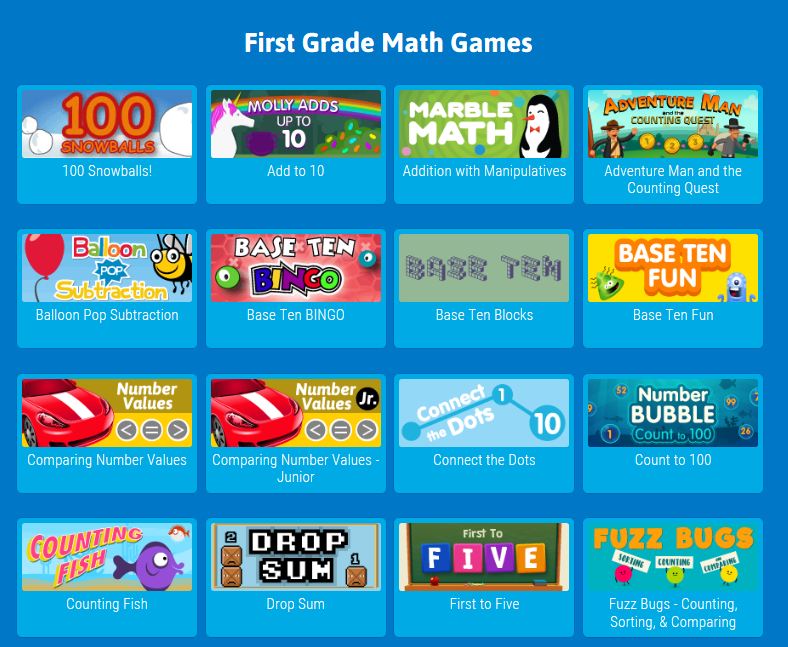 https://www.education.com/games/first-grade/math/ First grade math games get kids excited about addition and subtraction.  They can make pizzas and play game shows to practice addition and subtraction skills.  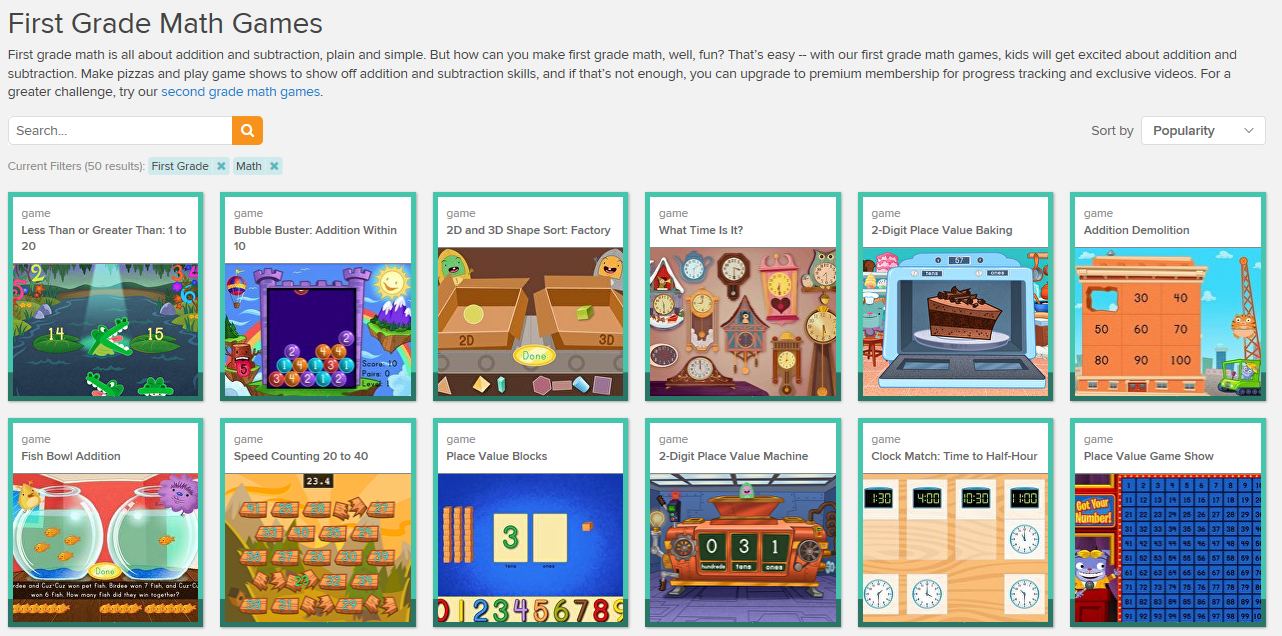 http://www.futuristicmath.com/1st-grade-math-games.htmlFirst grade interactive online games help students master skills and practice facts through fun activities.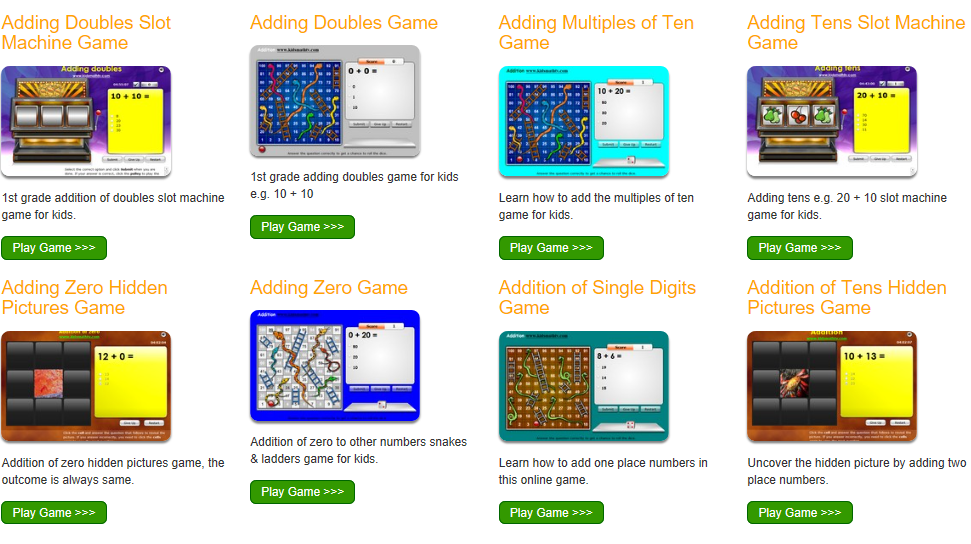 http://www.futuristicmath.com/1st-grade-math-board-games.htmlFirst grade printable board games help your child develop a variety of math skills through play.http://www.mathabc.com/math-1st-gradeThis site includes free math games that are aligned with 1st grade standards.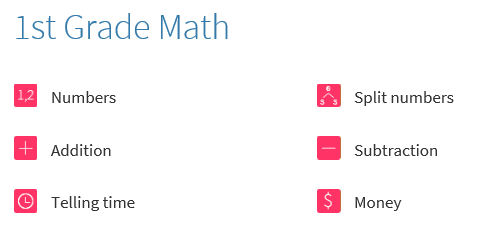 https://www.mathplayground.comThis website offers a variety of math games to practice multiple math concepts.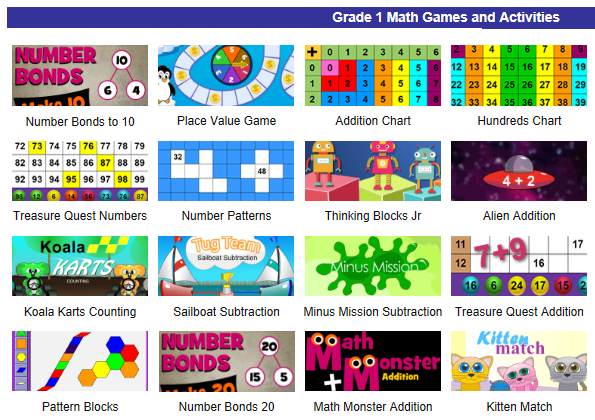 https://www.coolmath4kids.com   This site is an amusement park full of games, lessons, and more designed to teach math and make it FUN.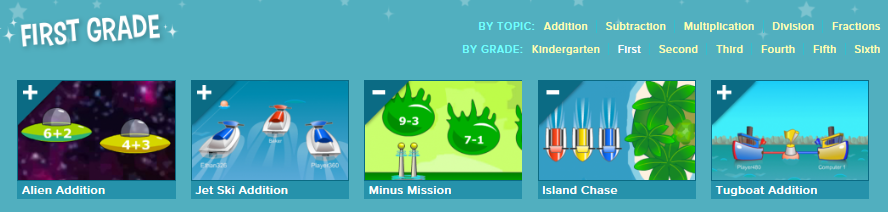 http://gregtangmath.com/indexGreg Tang Math is a site developed by a mathematician who focuses on improving fluency.  In addition to interactive online games, this site offers free printable materials and resources to help students build important math skills.  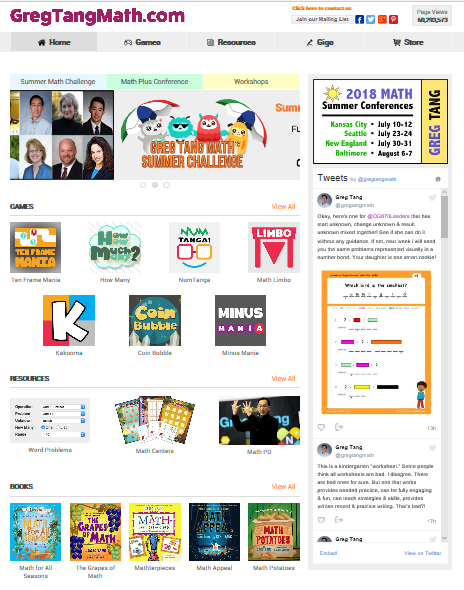 https://www.splashmath.com/Splash Math is a complete K-5 math learning program that is built, aligned, and personalized to your child’s specific needs. http://www.abcya.com/first_grade_computers.htm#numbers-catABCya is a teacher-created website which provides fun and educational games and apps for children.  ABCya is an award-winning site that offers hundreds of engaging learning activities.https://www.education.com/games/first-grade/math/ First grade math games get kids excited about addition and subtraction.  They can make pizzas and play game shows to practice addition and subtraction skills.  http://www.futuristicmath.com/1st-grade-math-games.htmlFirst grade interactive online games help students master skills and practice facts through fun activities.http://www.futuristicmath.com/1st-grade-math-board-games.htmlFirst grade printable board games help your child develop a variety of math skills through play.http://www.mathabc.com/math-1st-gradeThis site includes free math games that are aligned with 1st grade standards.https://www.mathplayground.comThis website offers a variety of math games to practice multiple math concepts.https://www.coolmath4kids.com   This site is an amusement park full of games, lessons, and more designed to teach math and make it FUN.http://gregtangmath.com/indexGreg Tang Math is a site developed by a mathematician who focuses on improving fluency.  In addition to interactive online games, this site offers free printable materials and resources to help students build important math skills.  